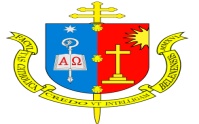 Faculdade Católica de Belém-FACBELCurso: FilosofiaProfessor: Aniceto Cirino da Silva Filho                       Disciplina: Antropologia Filosófica IIAPRESENTAÇÃO AO ALUNOCaríssimos alunos da turma FIL06MA, saudações filosóficas!Como é sabido, estamos vivendo um ano acadêmico atípico e com o distanciamento social – atitude de segurança e tentativa de conter a transmissão do novo coronavírus – mudanças na rotina de nossa IES tiveram que ser instaladas, bem como modificações no sistema de ensino e aprendizagem. Estamos adotando aulas on-line e comunicação através de nossa plataforma e site institucional. Assim, entramos no segundo semestre de 2020 com novas tecnologias educacionais e com novas disciplinas.Apresento-lhes a disciplina que iremos estudar, ANTROPOLOGIA FILOSÓFICA II, cujo objetivo geral é conhecer as diferentes abordagens antropológicas ao longo da história da filosofia e realçar a importância da articulação filosófica com outros saberes acerca do humano. De modo mais específico, queremos identificar o objeto de estudo e o método de conhecimento da Antropologia Filosófica, analisar a essência do ser humano em suas visões distintas, compreender as questões metodológicas e hermenêuticas da disciplina e conhecer abordagens antropológicas paradigmáticas. Para alcançar esses fins, pretendemos nos valer da seguinte metodologia: aula expositiva dialogada (EAD); pesquisas bibliográficas; leituras reflexivas e críticas (individualmente e/ou em grupo) sobre os temas centrais do conteúdo programático da disciplina, de textos didáticos e de obras dos clássicos ou dos citados na referência bibliográfica, com roteiros para Estudo Dirigido; dinâmicas criativas que sensibilizem os discentes à participação ativa e induza ao questionamento crítico e investigativo; análise de vídeos/filmes e discussões gerais em relação ao aprendizado das leituras realizadas; ênfase à formação de grupos de estudos para discutir temas geradores e à produção de textos argumentativos e dissertativos: resenhas críticas, sínteses, redações, etc.Como recursos didáticos, adotaremos Planos de Estudo disponibilizado no site da Facbel; aulas on-line; quadro magnético do professor, pincel, pen drive, slides, multimídia, fichas avaliativas, gravadores; textos acadêmicos e didáticos com exercícios diversificados; vídeos/filmes e roteiros para Estudo Dirigido; roteiro/orientação de pesquisa teórico-bibliográfica. Nossos procedimentos de avaliação (continuada) acadêmica, entre os mais usados, serão provas (múltipla escolha e/ou discursiva); trabalhos acadêmicos (pesquisa bibliográfica): textos argumentativos, resenhas, resumos, artigos. Reflexões e debates em sala de aula virtual; Estudos Dirigidos, dinâmicas e técnicas pedagógicas. Todos esses instrumentos de avaliação orientam-se pelos seguintes critérios: Linguagem clara e coerente (sequência lógica das ideias), fundamentação teórica e posicionamento próprio.O conteúdo programático da disciplina divide-se em três unidades distribuídas em dois bimestres:No 1O bimestre, período de 11/08/2020 a 11/10/2020, estudaremos as unidades I e II:Unidade 1: Elementos preliminares   O objeto de estudo e o método de conhecimento em Antropologia Filosófica: A (in)definição do humano.  A natureza humana: o que é a natureza (essência) humana? As várias interpretações da natureza humana. Reflexão filosófica e cultura.  Breve História da Pergunta pelo Homem: Da Antiguidade à Modernidade: Paradigmas da visão antropológicaA existência humana nos sistemas filosóficos contemporâneos.Unidade 2: Os humanismos modernos e as suas influências2.1.    Desenvolvimento do humanismo existencialista:2.1.1  A existência humana na filosofia de Soren Kierkegaard.2.1.2  A doutrina do super-homem em Nietzsche.2.1.3  A existência possível de Karl Jaspers: o interrelacionamento, o diálogo e a fé.2.1.4  A temporalidade do ser-para-a-morte na Analítica Existencial de Heidegger.2.1.5  O existencialismo é um humanismo na filosofia de Jean-Paul Sartre. No 2O bimestre, período de 12/10/2019 a 20/12/2020, estudaremos a unidade III:Unidade 3: O ser humano segundo o Cristianismo3.1. O conceito grego do homem3.2. O conceito hebraico do homem3.3. A Antropologia patrística e tomista3.4. A Antropologia atual: buscando uma síntese filosófica.  Como sugestão de leitura, apresento-lhes dois tipos de bibliografia: básica e complementar:BÁSICA:CASSIRER, Ernest. Antropologia filosófica. São Paulo: Mestre Jou, 1982.DALLE NOGARE, P. Humanismo e anti-humanismo. Petrópolis: Vozes, 1989.JOÃO PAULO II. Discurso inaugural, III, 3, AAS, LXXI.COMPLEMENTAR:DUSSEL, E. D. Método para una filosofia de la liberacion. Salamanca: Sigueme, 1974.MARIAS, Julian. O tema do homem. São Paulo: Duas Cidades, 1985.HEIDEGGER, Martin. Carta sobre o humanismo. Rio de Janeiro: Tempo Brasileiro,1987. RICOEUR, Paul et al. As culturas e o tempo. Petrópolis: Vozes, 1985.SARTRE, Jean-Paul. Existencialismo é um humanismo. São Paulo: Nova Cultural, 1987. (Os Pensadores). Que o nosso semestre seja abençoado!Prof. Msc. Aniceto Cirino da Silva Filho